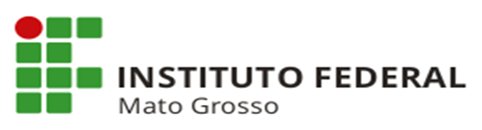 IFMT - INSTITUTO FEDERAL DE EDUCAÇÃO CIÊNCIA E TECNOLOGIA DE MATO GROSSOSERVIÇOS A REALIZAR CAMPUS AVANÇADO TANGARA DA SERRAREFORMATangará da Serra - MTAnexo IDEMOLIÇÕES E RETIRADAS:A biblioteca será ampliada no local do jardim de inverno, com demolição de parede entre a sala existente e o jardim. Será também retirado o painel de vidro temperado e a porta com janela.Lavado existente da Diretoria será totalmente demolido inclusive a parede que separa a sala da direção e gabinete com o corredor, passando a ser a parede do corredor divisão das salas.No bloco administrativo será retirada todas as portas de madeira e substituídas por portas metálicas em alumínio natural conforme projeto.Na secretaria será retirada o guichê em vidro temperado e demolida a parede para instalação de porta ver projeto.As portas de vidro temperado dos corredores serão retiradas e reaproveitadas.Na coordenação I será retirado todo o piso e o azulejo existente, retirar todas as tubulações existente hidro sanitária e isolar na entrada das salas, isso também será realizado em todos os ambientes que sofre mudança de finalidade, não deverá haver em hipótese alguma na parede das salas com nova finalidade/uso, registros na parede, torneiras, tubos de esgoto e outros, quando não houver a possibilidade nenhuma de remoção estes devem ser isolados com conexões adequadas, as tubulações de esgoto, ralos e outros, sempre que houver esgoto este deve ter uma atenção maior para evitar cheiro indesejável no ambiente.Remover pia da sala de recepção na entrada do prédio, aqui será retirado os azulejos da parede Deposito III demolir as bancadas de piso (elevação no piso), tanques em alvenaria, demolir parede do WC, retirar peças sanitárias, divisórias e tubos hidro sanitário inclusive torneiras e registros isolar tubos. Ver projeto.Demolir parede de elemento vazado na circulação, lado direito saindo do Deposito III e próximo a coordenação ver projeto.Demolir duas paredes no laboratório bioquímica, verificar se há pilar, os pilares e vigas não serão retirados de forma alguma.WC masc. e fem. será demolida a parede do fundo para ampliação dos sanitários, os sanitários PNEs será demolida a parede da frente e retirar louças e divisórias para melhoria do sanitário PNEs masc. e fem.Salas e Salas de aula e demais locais onde ocorreu demolição se existir azulejo nas paredes deverão ser retirados e retirar todas as tubulações hidro sanitária existente inclusive torneiras e registros, deixar todas as tubulações capeadas, quando não for possível retirar.Refeitório demolir paredes e retirar pias e isolar tubulações.Retirar portas para fechamento de vão em alvenarias conforme projeto.Laboratório de informática retira bancada com pia fechar grelhas metálica no piso e isolar e retira torneiras e registros, caso não seja possível retira toda tubulação hidro sanitária estas devem ser capeadas emetricamente.Sala ao lado laboratório de idiomas demolir parede, retirar bancadas seca e bancada com pia, não deverá haver em hipótese alguma na parede das salas com nova finalidade/uso, registros na parede, torneiras, tubos de esgoto e outros, quando não houver a possibilidade nenhuma de remoção estes devem ser isolados com conexões adequadas, as tubulações de esgoto, ralos e outros, sempre que houver esgoto este deve ter uma atenção maior para evitar cheiro indesejável no ambiente.Demolir paredes, laje do DML e sala de materiais para ampliação e criação do Deposito I, retirando portas para posteriormente fechar vão.Na sala de aula próximo ao lab. de Artes demolir parede do deposito existente na sala, lembrando que os pilares deverão ser mantidos, isto, sempre.Retirada da cobertura do Deposito II localizado no fundo do Campus, os materiais de reaproveitamento dever ser armazenados em locais definido pela Direção do Campus. Será demolida as paredes internas facilitando o acesso interno, e retirada toda instalação elétrica existente, antes de iniciar a retirada verificar se o quadro está desligado.Todo material proveniente da demolição deverá ser retirado do local, os reaproveitáveis serão armazenados em local definido pela Direção do Campus, os descartáveis serão retirados do campus por caminhão ou bota-fora.ALVENARIAExecutar parede em alvenarias de tijolos cerâmico 8 furos nos locais indicados em projeto.Os vãos que surgi com a remoção de portas sem previsão de substituição destas, serão fechados com alvenaria de ½ vez e nos locais de ampliação de sanitários ou construção de lavabos, nas redefinições de ambientes, nos locais com nova definição de Deposito, na elevação do pé direito do deposito, estão definidos em projeto.INSTALAÇÕES HIDRO SANITARIASAs instalações de hidro sanitária serão refeitas nos locais indicados em projeto.Os locais que teve a remoção das instalações hidro sanitária estas devem ser isolados com conexões adequadas, as tubulações de esgoto, ralos e outros, os esgotos devem ter uma atenção maior para evitar cheiro indesejável no ambiente.INSTALAÇÕES ELETRICATodas a instalação elétrica deve ser revisada e substituída quando for necessário, conforme projeto. As tomadas substituídas pelo modelo atual de três pinos se for o caso. REVESTIMENTOSToda a alvenaria executada na reforma, receberá chapisco e rebocada desempenado nos locais a receber revestimento cerâmico e rebocadas desempenado em locais a receber massa e pintura, o reboco deve estar aprumo.ESQUADRIASAs janelas serão metálicas, podendo ser reaproveitadas quando for possível, com grade definido em projeto.As portas serão todas substituídas por metálica em alumínio natural.PINTURATodas paredes serão pintadas internamente e externamente, a parte interna e externa da platibanda do telhado será pintada.Os locais de alvenaria com tinta PVA acrílica e as esquadrias metálicas e madeira em tinta esmalte sintético.COBERTURAA telha será na cor natural, todas as estruturas das coberturas novas serão pintadas inclusive com anticorrosivo. Devem ser muito bem fixadas.A empresa deve executar os serviços com no mínimo dois pedreiros ou oficial e dois serventes ou auxiliares para cada serviço solicitado. Os serviços devem ser realizados em sua totalidade nos ambientes liberado pela Direção do Campus só iniciara em outro local quando terminar todos os serviços desse ambiente